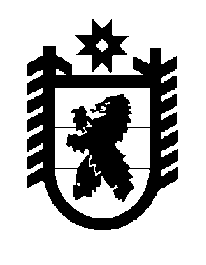 Российская Федерация Республика Карелия    ПРАВИТЕЛЬСТВО РЕСПУБЛИКИ КАРЕЛИЯРАСПОРЯЖЕНИЕот  15 января 2016 года № 13р-Пг. Петрозаводск 1. Утвердить прилагаемый состав общественного молодежного совета «Молодежное Правительство Республики Карелия», образованного постановлением Правительства Республики Карелия от 25 февраля 
2013 года № 61-П.2. Признать утратившими силу:распоряжение Правительства Республики Карелия от 29 августа 
2013 года № 594р-П (Собрание законодательства Республики Карелия, 2013, № 8, ст. 1527);  распоряжение Правительства Республики Карелия от 18 сентября 
2013 года № 639р-П (Собрание законодательства Республики Карелия, 2013, № 9, ст. 1689);  распоряжение Правительства Республики Карелия от 24 января 
2014 года № 26р-П (Собрание законодательства Республики Карелия, 2014, № 1, ст. 80).            ГлаваРеспублики  Карелия                                                              А.П. ХудилайненУтвержден распоряжениемПравительства Республики Карелияот 15 января 2016 года № 13р-ПСоставобщественного молодежного совета «Молодежное Правительство Республики Карелия»_____________Редькин А.А.–председатель Молодежного ПравительстваШеренкова К.А.–заместитель председателя Молодежного ПравительстваСемьина Д.А.–секретарьГучек А.С.–пресс-секретарьЧлены Молодежного Правительства:Члены Молодежного Правительства:Члены Молодежного Правительства:Романова Е.И.–Министр здравоохранения и социального развитияЗябкин Л.В.–Министр культурыСамойлова В.А.–Министр образованияРязанцев П.А.–Министр по природопользованию и экологииИванова Е.В.–Министр труда и занятостиДорофеева Т.В.–Министр экономического развитияХохлов Э.В.–Министр по делам молодежи, физической культуре и спортуЕгоров А.В.–Министр по взаимодействию с органами местного самоуправленияРяппиева Д.В.–Министр по вопросам национальной политики, связям с общественными религиозными объединениями и средствами массовой информации Марасанова К.Н.–Министр по обеспечению жизнедеятельности и безопасности населения